Publicado en Madrid el 15/03/2017 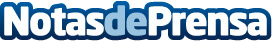 La Holi Run llenará de color a docenas de miles de personas en  MadridEl evento lúdico-deportivo celebrará el 9 de abril su séptima edición

Datos de contacto:alvaro trigueros602485760Nota de prensa publicada en: https://www.notasdeprensa.es/la-holi-run-llenara-de-color-a-docenas-de Categorias: Sociedad Madrid Entretenimiento Eventos Otros deportes Ocio para niños http://www.notasdeprensa.es